Unitarian Universalist Community ChurchWorship Service - Sunday, April 8, 2018Today at UUCC     Services at 9:15 & 11:00 a.m. 	       “When Agility is Hard to Find”*   Rev. Carie Johnsen     Senior Youth Group, 9-11:00 am., D-1st     O.W.L. (Grades 7-9), 9:15 a.m. – 12:15 p.m., J-MS<SPECIAL Intergenerational Lunch>At NOON in Fellowship Hall with Elders and Religious Exploration Families/kids/youth.  We hope that you all stay for the UUCC Shared Focus Group From 12:30 – 2:00 p.m., C-FH > <See Notice below for details>     Special Guest Artist Concert, 4:00 p.m.     Rental: Gamblers Anonymous, 7-8:00 p.m., DH-Olsn*From birth to death a journey of growing and unfolding, change and adaptation, loss and life call us to find agility when agility is hard to find. Join us for our biannual honoring of our elders. Special music:  Jasmine, granddaughter of Ken Farrington will sing “Seven Years” by Lukas Graham. Religious Exploration: Marty Soule will engage the children in the spiritual practice of meditation. THIS SUNDAY at UUCCSpecial Intergenerational LunchNoon in Fellowship HallElders and Religious Exploration Families/kids/youth, please join us after the second service. Menu always includes breads, salad, entrée and dessert. After the Lunch, we hope you will stay to participate in a discussion about our “UUCC Shared Ministry”.<See notice about AND the April “Flaming Chalice” newsletter for more information.Guest Artist ConcertJOIN US at 4pm for 	Joëlle Morris, mezzo-soprano			Timothy Burris, guitar20th Century Music for Guitar and VoiceFor centuries, the guitar has been an instrument intimately associated with the human voice. Though the ‘folk song’ is usually seen as a popular genre, it occasionally has been raised to the level of art song, and three such sets are on today’s program. Mezzo-soprano Joëlle Morris and guitarist Timothy Burris will perform Manuel da Falla's "Siete Canciones populares españolas" (1914); Matyas Seiber's "Four French Folk Songs" (1959); and Benjamin Britten's "Folksong Arrangements" (1961). Guitar solos by Miguel Llobet and Daniel Fortea fill out the program.A one hour concert, followed by a light reception in the Fellowship Hall.  $10 suggested donation. Proceeds will be split between the UUCC and the Guest Artists.NoticesUUCC Shared Ministry Focus GroupsThe Committee on Ministry will hold two more gatherings to help evaluate Shared Ministry at UUCC.  	“What is Shared Ministry?” you ask…		<See the newsletter for all the details.>All members and friends are invited to join us at one of the groups, TODAY (see “Today at UUCC” for details) AND the last Shared Ministry gathering will be Sunday, April 22nd from 12 – 1:30 p.m. in the Drew House.Social Activity: Author Event – Doug RooksSunday, April 22nd at NoonUUCC member, author and journalist Doug Rooks will read from his new book, Rise, Decline and Renewal: The Democratic Party in Maine in the sanctuary at Noon on Sunday, April 22. 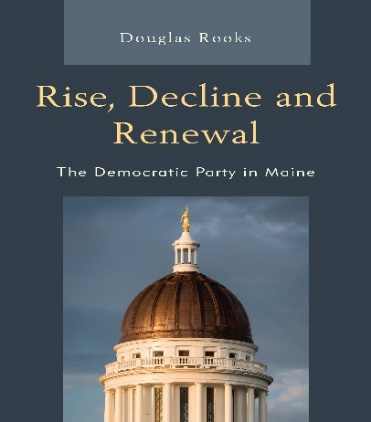 Rise, Decline and Renewal tells the remarkable story of the Maine Democratic Party – how the party suddenly rose from irrelevance in 1954 building to a decade’s long creative period of wide-ranging reforms and the story of the party’s subsequent political and institutional decline.  The final chapters describe how Maine’s largest political party can again seize the initiative, energize a new generation of young people, and govern in the public interest once more.Rooks is also the author of Statesman: George Mitchell and the Art of the Possible (Downeast Books, 2016.) Signed copies of both books will be available following questions and discussion.Light refreshment will be provided.ACH Payments for 2018-19 Pledge:Interested in setting up automatic pledge payments from your checking or savings account.  The process is super easy.  FMI: Janine Bonk at j.bonk@tds.net.  Why not give it a try??  This Week at UUCC …Monday, April 9, 2018 Small Group Ministry, 6:00-8:00 p.m., D-PrlrPeaceful Heart Sangha, 6:30-8:00 p.m., C-SanctJoin this mindfulness meditation group that meets every Monday from 6:30 – 8:00 pm for sitting and walking meditation, readings and sharing in the sanctuary.  FMI: email Peacefulheartsangha@gmail.com or contact Marty Soule at martysoule@gmail.com or 685-9270.Tuesday, April 10, 2018	Al-ANON, Noon, C-Rbns	Private Piano Lessons, 2:30-6:00 p.m., C-Sanct	Finance Committee Mtg, 5:30-7:30 p.m., C-Rbns	Private 6-wk Rental, 5:45 – 8:00 p.m., C-FHWednesday, April 11, 2018  Seasoned Souls, 10:30 a.m. – Noon, C=FHSeasoned Souls is a group of church members over 65 that meet the 2nd & 4th Wed. of each month. They meet as a support group to talk openly about topics related to the aging process. FMI: contact Diane (dmoongrove@gmail.com or 446-6162) or Stefanie (stefbarley@gmail.com or 629-8890)Communications Work Group, <changed to 4/17>SGM Library Work, Noon-2:00 p.m., C-Comm Gentle Yoga, 5:00 p.m., C-FHEveryone is welcome to Wednesday at the UUCC (5-6pm in Fellowship Hall).  No experience needed; just curiosity.  You are welcome to drop in, come once and a while, or become regular attenders.  Classes are FREE and are taught by Janet Sawyer and Deb Mattson Choir Rehearsal, 6:00 – 8:00 p.m., C-Sanct Sage Elder Dinner, 7-8 p.m., C-FH Thursday, April 12, 2018 	Small Group Ministry Committee Meeting, 		9:00 – 11:00 a.m., C-Comm	Committee on Ministry, 6:00 – 8:00 pm., J-Ms	Small Group Ministry, 6:00 – 8:00 p.m., C-RbnsFriday, April 13, 2018	Non-violent Communication <Cancelled>	Private Rental, 10:00-11:30 a.m., D-PrlrSaturday, April 14, 2018	UUCCOO Rehearsal, 8:30-10:30 a.m., C-Sanct 	Private Piano Lessons, 1:45 – 6:30 p.m., C-Sanct Sunday, April 15, 2018	Services at 9:15 & 11:00 a.m.	“Mixing Religion and Politics: The Passion of 			Martin Luther King”**	Doug Rooks	O.W.L. (Grades 7-9), 9:15 a.m.-12:15 p.m., J-MS	Small Grp Ministry Comm, Noon-2 pm, D-Prlr	UUCC Discussion Group (Waking up White - 		       Race in America), 12:30-2:00 p.m., C-FH	Rental: Gamblers Anonymous, 7-8 pm, DH-Olsn** Martin Luther King, perhaps the greatest American religious leader of the 20th century, is universally celebrated for his work leading to the climactic marches in Selma, Alabama, and the passage of the Voting Rights Act of 1965. His final years, however, were marked by controversy and dissension within the civil rights movement as he delved more deeply into politics, including Vietnam and his quest for economic justice. What lesson does King's life, and death, hold for us in our present moment? Annie Nessen Voorhees will offer special music.Religious Exploration: Martha and Don Naber will engage the children in the spiritual practice of gardening.NEXT SUNDAY April 15th at UUCCWaking Up White - Race in America:Our “Waking up White” group is going to meet again for an ongoing conversation on race in America on NEXT Sunday at 12:15 p.m. in Fellowship Hall.  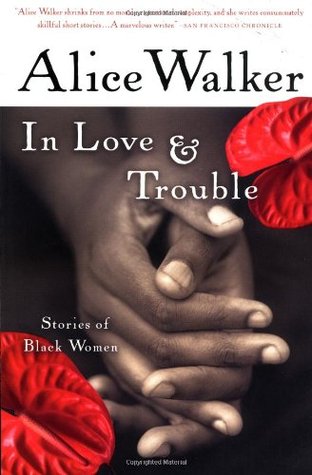 This time we are shifting our focus to a book of short stories about black women written by a black woman, Alice Walker, called In Love and Trouble.Please come and join us for an interesting and lively discussion whether you get to read the book before this meeting or not.FMI: Michaela at michaealtloisel@gmail.com or Diane at dmoongrove@gmail.com or 446-6162Upcoming EventsThursday, April 19th	Board Meeting, 6–8 p.m., C-FHSunday, April 22nd		Book Event – Doug Rooks, Noon, C-Sanct	UUCC Shared Focus Group, 12-1:30 pm, D-1stFlMonday, April 23rd 	Our Children/Youth 	    Mindfulness Practice Group, 5:30 – 6:15 p.m. , D-2ndFWednesday, April 25th	Craft Circle, 2–4:00 p.m., C-FHSunday, April 29th 	Goddess/Earth Circles, 			12:15 - 2:00 p.m., C-FHUUCC Office Hours UUCC Office Hours <hours for next week>Monday and Friday ---------------------<No office hours>Tues. Wed. AND Thurs.       ---------9:00 am to 4:00 pmRev. Carie’s Office Hours next week:Monday		No office HoursTuesday		1:00 pm – 6:00 pm Wednesday	2:00 pm – 6:00 pm Thursday	No office Hours (Writing Day)<other hours available by appointment>revcariejohnsen@gmail.com, 623-3663 or (508) 221-5295.  Contact Rev. Carie for Caring Cooperative support too.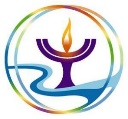 Sunday Services / Staff Contact information:Office Administrator, Lynn M. Smith, admin@augustauu.org, Phone 622-3232Youth Advisor, Monique McAuliffe youthadvisor@augustauu.orgSunday Morning R.E. Coordinator, Vacant Music Director, Bridget Convey, musicdirector@augustauu.org